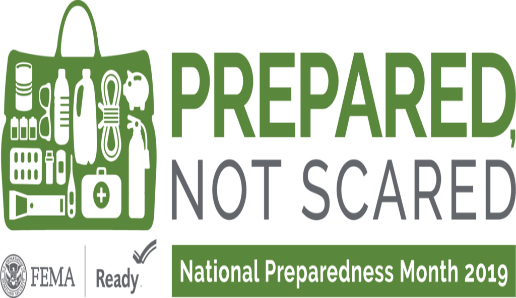 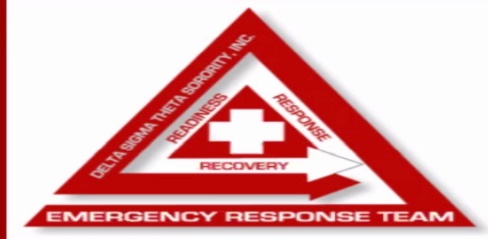 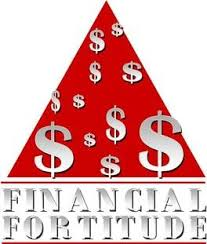 “Be Prepared, Not Scared!”JASSAC Emergency Response Team & Economic Development wants you to have a Happy and Safe Halloween!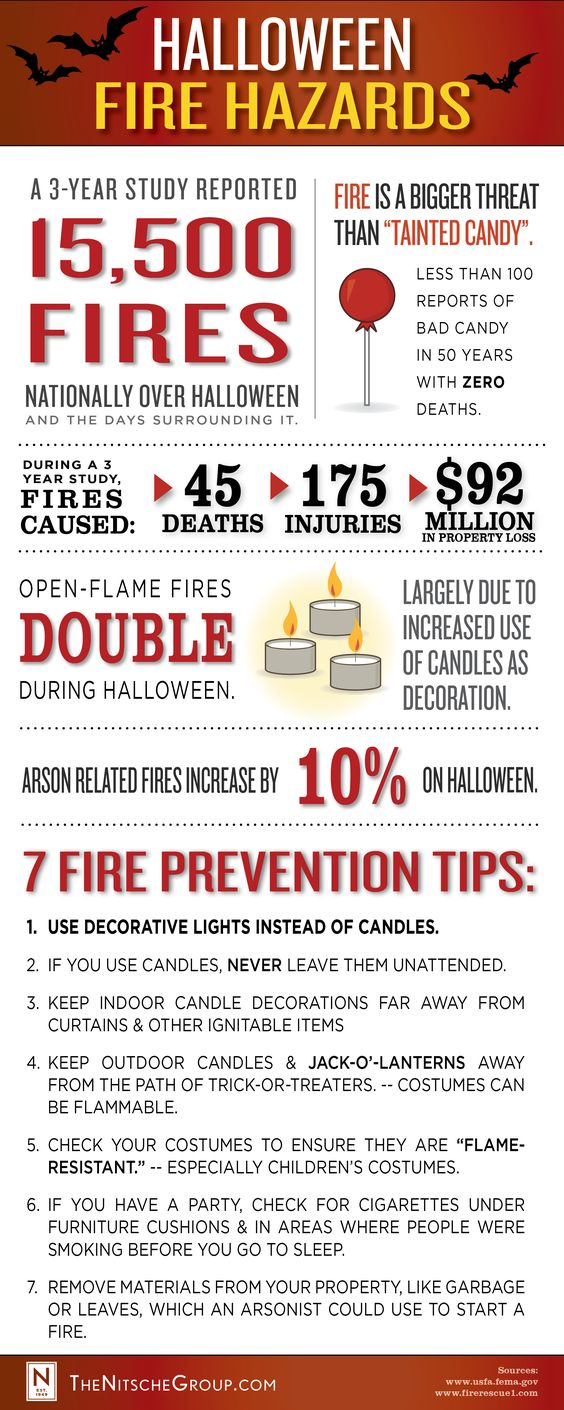 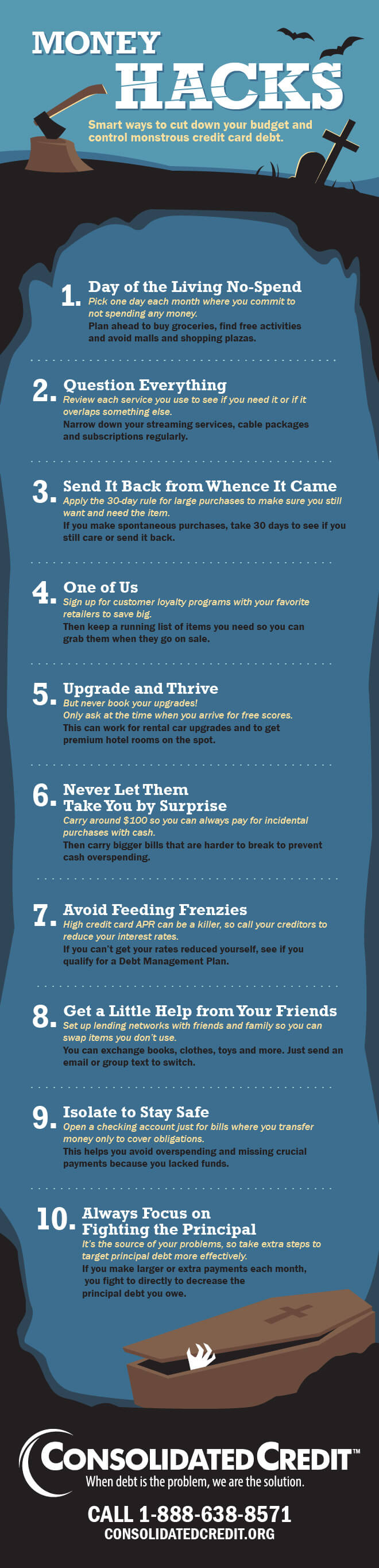 Submitted by Emergency Response Team & Economic DevelopmentERT Co-Chairs 		Samantha Jacobs & Cassandra Burrell-HarbinEcon Dev Co-Chairs 	Kim Rowe-Barney & Kiana Williams